التمرين الأول :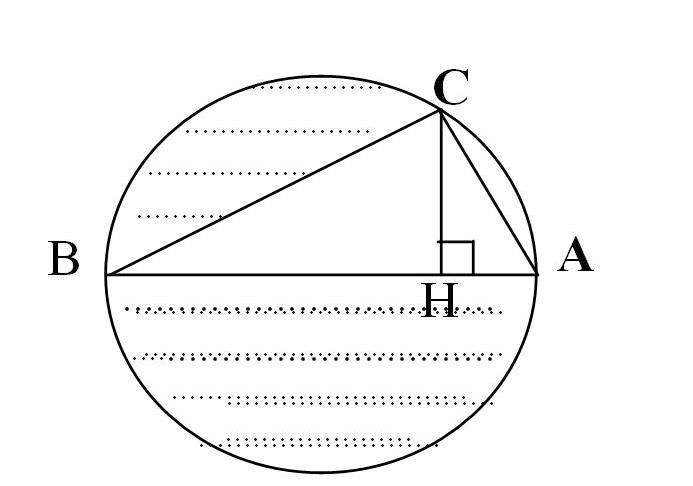 اذا علمت أن :  AB = 10cm ، CH = 4cm	أحسب مساحة المثلث ABC .أحسب R نصف قطر القرص.أحسب مساحة الجزء المنقط . التمرين الثاني :في مركز إصطياف لشاطئ سجلنا النسب المئوية للوحة رقم التسجيل لسيارات المصطافين حسب الجدول الآتي :ما هي النسبة المئوية للسيارات التابعة لولاية غليزان ؟اذا علمت أن عدد السيارات التي دخلت هذا المركز هو 450 سيارة .ما هو عدد السيارات التابعة لولاية مستغانم ؟مثل معطيات هذا الجدول بمخطط أعمدةوفق  المقياس التالي :أفقيا  :     ولاية                   1 cmعموديا :   % 10                 1 cmالمجموع مستغانم تيبازةغليزانالشلفالولاية%10040%25%x15%النسبة المئوية